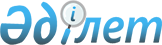 О признании утратившими силу некоторых постановлений акимата Жамбылской областиПостановление акимата Жамбылской области от 25 августа 2016 года № 266      Примечание РЦПИ. 

      В тексте документа сохранена пунктуация и орфография оригинала.

      В соответствии с Законом Республики Казахстан от 23 января 2001 года "О местном государственном управлении и самоуправлении в Республике Казахстан" и Законом Республики Казахстан от 6 апреля 2016 года "О правовых актах" акимат Жамбылской области ПОСТАНОВЛЯЕТ: 

      1. Признать утратившими силу некоторые постановления акимата Жамбылской области согласно приложению к настоящему постановлению.

      2. Коммунальному государственному учреждению "Управление координации занятости и социальных программ акимата Жамбылской области" в установленном законодательством порядке и сроки обеспечить сообщение в органы юстиции и источники официального опубликования о признании утратившими силу нормативных правовых актов, указанных в пункте 1 настоящего постановления. 

       3. Контроль за исполнением настоящего постановления возложить на заместителя акима области Е.Манжуова. 

 Перечень утративших силу некоторых постановлений акимата Жамбылской области      1. Постановление акимата Жамбылской области от 27 февраля 2014 года № 36 "Об утверждении Положения коммунального государственного учреждения "Управление координации занятости и социальных программ акимата Жамбылской области" (зарегистрировано в Реестре государственной регистрации нормативных правовых актов № 2153, опубликовано 6 мая 2014 года в газете "Знамя труда").

       2. Постановление акимата Жамбылской области от 26 декабря 2014 года № 356 "О внесении дополнений в постановление акимата Жамбылской области от 27 февраля 2014 года № 36 "Об утверждении Положения коммунального государственного учреждения "Управление координации занятости и социальных программ акимата Жамбылской области" (зарегистрировано в Реестре государственной регистрации нормативных правовых актов № 2500, опубликовано 19 февраля 2015 года в газете "Знамя труда", опубликовано 1 апреля 2015 года в информационно-правовой системе "Әділет").

       3. Постановление акимата Жамбылской области от 22 октября 2015 года № 249 "О внесении изменений в постановление акимата Жамбылской области от 27 февраля 2014 года № 36 "Об утверждении Положения коммунального государственного учреждения "Управление координации занятости и социальных программ акимата Жамбылской области" (зарегистрировано в Реестре государственной регистрации нормативных правовых актов № 2820, опубликовано 24 ноября 2015 года в газете "Знамя труда", опубликовано 25 ноября 2015 года в информационно-правовой системе "Әділет").


					© 2012. РГП на ПХВ «Институт законодательства и правовой информации Республики Казахстан» Министерства юстиции Республики Казахстан
				
      Аким области 

К. Кокрекбаев
Приложение к постановлению
 акимата Жамбылской области
 от 25 августа 2016 года № 266